 					Sippican Woman’s Club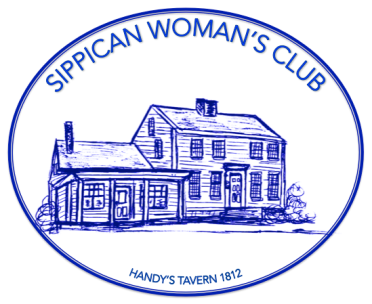 					152 Front Street, Box 121					Marion, MA 02738					(508) 748-1154MEMBERSHIP APPLICATIONNAME:_______________________________________________________________STREET:______________________________________________________________MAILING ADDRESS (if different):___________________________________________CITY, STATE, ZIP:________________________________________________________EMAIL:_______________________________________________________________TELEPHONE:___________________________________________________________SPECIAL INTEREST OR PROJECTS (What you would like to work on)_________________________________________________________________________________________________________________________________________________________________________________________________________________________________________________________________________________________________________________________________________________________